ALLEGATO “D”MODELLO DI DICHIARAZIONE DI OFFERTADA REDIGERE SU CARTA INTESTATA DEL CONCORRENTEAlla Centrale Unica di CommittenzaConsorzio “I Castelli della Sapienza”Piazza Umberto Pilozzi n. 900038 Valmontone (Roma)AllaStazione Appaltante									Comune di ArtenaVia Filippo Prosperi n. 1           			00031 Artena (Roma)Oggetto: Procedura negoziata, senza bando, per l’affidamento dei lavori di manutenzione straordinaria del solaio pericolante di copertura in c.a. della scuola elementare Ponte del Colle e valutazione di vulnerabilità sismica dell’edificio – Comune di Artena(art. 50 comma 1 lett. c del D.Lgs 36/2023)CUP F92B23000020002 – CIG A00C8E37B8Importo complessivo dell’appalto € 158.379,41, oltre IVAIl sottoscritto ……...………………………………………………………………………………………………………. nato il ……/……/………… a …………..………………… residente nel Comune di ………………………… (….) Stato ……….......…………….. Via/Piazza ………….......................................................……………… n. ……. in qualità di …………….................................................................……………………....………………………….. della Ditta ............................…........................................................……………………..………. avente sede legale in …………………..................…… nel Comune di …………………......................…...........……. (…..) Via/Piazza …………………........................................................................………………..........……… n......... e-mail ....................................................................... - PEC: ………………………………………………………. telefono n. ……………………..................……… Codice Fiscale ………………..................……………………… Partita IVA n. ………………….......................... ai sensi del d.P.R. n. 445/2000 e consapevole del fatto che, in caso di dichiarazione mendace, verranno applicate nei propri riguardi, ai sensi dell'art. 76 del d.P.R. n. 445/2000, le sanzioni previste dal codice penale e dalle leggi speciali in materia di falsità negli atti, oltre alle conseguenze amministrative previste dal vigente ordinamento per le procedure in materia di contratti pubblici relativi a lavori, servizi e fornitureDICHIARAdi garantire la stabilità occupazionale del personale impiegato;di garantire l’applicazione dei contratti collettivi nazionali e territoriali di settore, tenendo conto, in relazione all’oggetto dell’appalto e alle prestazioni da eseguire, anche in maniera prevalente, di quelli stipulati dalle associazioni dei datori e dei prestatori di lavoro comparativamente più rappresentative sul piano nazionale e di quelli il cui ambito di applicazione sia strettamente connesso con l’attività oggetto dell’appalto svolta dall’impresa anche in maniera prevalente, nonché garantire le stesse tutele economiche e normative per i lavoratori in subappalto e contro il lavoro irregolare;di garantire le pari opportunità generazionali, di genere e di inclusione lavorativa per le persone con disabilità o svantaggiate.……………………. lì ……………………..                   							Il Legale Rappresentante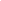 								    	 Firmato Digitalmente		............................................................